高知市文化プラザ長寿命化整備事業様　式　集高　知　市令和2年10月９日参加資格確認申請書類及び提案書類（以下，「提出書類」という。）作成上の留意点各様式の「応募者名」の枠は，参加資格確認通知の際に市が指示する番号を記載してください。提出書類は，各様式で指示の用紙サイズで作成してください。提出書類は，各様式に指定する枚数を厳守してください。造語，略語は，一般用語・専用用語を用いて初出の箇所に定義を記述してください。他の様式や補足資料に関連する事項が記入されているなど，参照が必要な場合には，該当する様式番号，頁等を適宜記入してください。必要に応じて文章を補足・説明する図・表・写真を入れてください。提出書類で使用する文字は原則10.5ポイント以上としてください。なお，図・表・写真の文字についてはこの限りではありませんが，文字が十分に読みとれる程度としてください。必要に応じてカラー表現をしてください。提出書類は各様式に通しで右下に頁を記入してください。提出書類の提出部数は，参加資格確認申請書類は正・副本ともに1部，提案書類は正本１部及び副本12部とします。様式２-１～２－９で添付書類の提出が求められている書類は，正・副本ともに１部添付してください。Ａ４版（様式２～４，６）・Ａ３版(様式５)それぞれ様式の順にファイル又はバインダーに綴じてください。また，様式番号(親番号)ごとにインデックスタイトルを付け，表面と背表紙に「高知市文化プラザ長寿命化整備事業」と記入してください。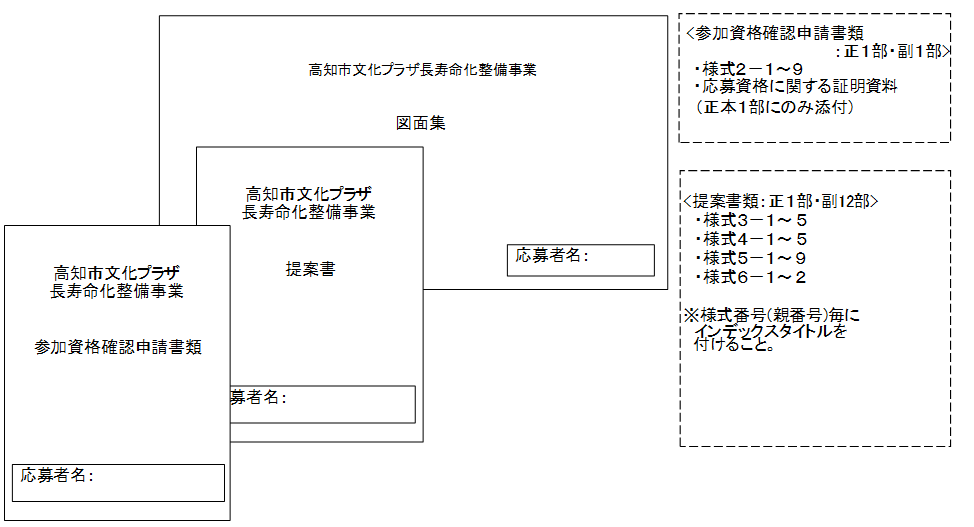 提出書類提出時には，提出書類と同じ内容を保存したＣＤ-Ｒを２枚提出してください。なお，提出書類はＭｉｃｒｏｓｏｆｔ社のＷｏｒｄ又はＥｘｃｅｌ（ともにＶｅｒ.97からＶｅｒ.2016）により作成してください。ＣＤ-Ｒへの保存データは全ての提出書類のＰＤＦデータおよび，Ｗｏｒｄ又はＥｘｃｅｌの作成データを提出してください（様式４-５の施工計画，様式６－２の提案価格に関する提案書は，計算の数式を残したまま提出してください。）。ただし，図面集をＣＡＤ等により作成した場合はＰＤＦデータのみを提出してください。また，当該ＣＤ-Ｒには，上段に「高知市文化プラザ長寿命化整備事業」，下段に「代表企業名」「提出日」を明記し，任意の封筒に入れ封印し提出してください。審査様式一覧［提出期限：令和２年10月15日（木） 17時］高知市文化プラザ長寿命化整備事業募集要領等説明会　参加申込書令和　　年　　月　　日高知市長　岡﨑　誠也　宛「高知市文化プラザ長寿命化整備事業」における募集要領等説明会（10月19日（月）11：00～）への参加を希望します。※　募集要領等説明会への参加を希望するグループごとに提出してください。参加手続きを代表する１社を選定し，当該企業から提出してください。※　連絡先担当者は，募集要領等説明会の実施日時の連絡をとれる方１名としてください。※　参加人数は８名以内とします。※　参加予定者の欄は，適宜，追加してください。高知市文化プラザ長寿命化整備事業現地見学申込書令和　　年　　月　　日高知市長　岡﨑　誠也　宛「高知市文化プラザ長寿命化整備事業」における現地見学を希望します。※　参加希望日の1週間前までに本申込書をご提出ください。複数回の参加を申込む場合は，最も早い希望日の1週間前までに本申込書をご提出ください。※　現地見学を希望する企業ごとに提出してください。参加手続きを代表する１社を選定し，当該企業から提出してください。※　連絡先担当者は，現地見学の実施日時の連絡をとれる方１名としてください。※　参加予定者の欄は，適宜，追加してください。1回の参加につき，原則10名までとします。［提出期限：令和２年10月15日（木） 17時］高知市文化プラザ長寿命化整備事業直接対話　参加申込書令和　　年　　月　　日高知市長　岡﨑　誠也　宛「高知市文化プラザ長寿命化整備事業」における直接対話への参加を希望します。※直接対話への参加を希望するグループごとに提出してください。その場合，直接対話の参加手続きを代表する１社を選定し，当該企業から提出してください。※連絡先担当者は，直接対話の実施日時の連絡をとれる方１名としてください。※直接対話実施希望時間帯は，第三希望まで記入してください。本参加申込書受信後に調整の上，実施日時及び場所を電子メールにてご連絡します（ご希望に添えない場合もございますので予めご了承ください）。なお，対話時間は1時間程度を想定しています。※会場の都合上，参加人数は１グループ８名以内とします。高知市文化プラザ長寿命化整備事業２参加資格確認申請書類参加資格確認申請書（兼）構成企業の制限に関する誓約書令和　　年　　月　　日高知市長　岡﨑　誠也　宛令和２年10月９日に公表された「高知市文化プラザ長寿命化整備事業　募集要領」に明記された「応募者の備えるべき参加資格要件」を満たしていることを誓約し，同要領に基づき下記の構成企業により本事業への応募に参加致します。※応募者における役割には，募集要領で示す応募者の構成を踏まえ，いずれの業務を実施するか記載してください。※応募者の代表企業・構成企業の企業毎に「社印」「代表者印」を押印の上，提出してください。※構成企業の欄が足りない場合は本様式に準じ適宜作成・追加してください。実施体制図※Ａ４版で作成してください。※担当する全ての企業（下請け企業除く）について記載してください。共同企業体結成要件の確認書　 構成企業の出資比率※共同企業体における代表企業については，番号１の欄に示してください。※共同企業体における設計業務のみを担当する企業については，出資比率の記載は不要です。また，最下欄に示してください。※所在区分の欄には，主たる営業所（本社）の所在地として該当するものに○を付けてください。※本様式と合わせて，【募集要領　別添３：設計施工一括仮契約書（案）】の「別紙２　特定事業共同企業体協定書」を作成，押印のうえ提出してください。応募者の資格要件確認書（設計企業）※Ａ４版で作成してください。構成企業のうち，設計企業が作成してください。建設企業が設計業務を実施する場合も，本様式を作成してください。※建築士法（昭和25年法律第202号）第23 条の規定に基づく一級建築士事務所の登録を行っていることを証明する資料の写しを添付してください。（正・副本ともに１部添付。）※高知市の令和元・２年度測量・建設コンサルタント等業務一般競争（指名競争）入札参加資格を有していない場合，様式２－５を作成してください。※記入欄が足りない場合は本様式に準じ適宜作成・追加してください。2-5．令和元・２年度測量・建設コンサルタント等業務
一般競争（指名競争）入札参加資格の申請に
係る書類一式高知市の令和元・２年度測量・建設コンサルタント等業務一般競争（指名競争）入札参加資格を有していない設計企業については，下表の書類を作成し，「チェック欄」に〇をつけてください。※本様式は，設計企業として，高知市の入札参加資格と同等の資格を有しているかを判断するために使用するものであり，本様式を提出しても高知市の入札参加資格を得られるわけではありません。表　令和元・２年度測量・建設コンサルタント等業務一般競争（指名競争）入札参加資格の申請に係る提出書類一覧	※１様式２－５－３は提出不要。　　　　　※２新型コロナウイルス感染症等の影響に係る納税の猶予の特例が適用されている場合は，その旨が確認できる書類を提出すること。	応募者の資格要件確認書（建設企業）※Ａ４版で作成してください。構成企業のうち，建設企業ごとに作成してください。建設企業が設計業務を実施する場合は，様式２－４も作成してください。※代表企業は以下の資料を添付してください（正・副本ともに１部添付。）。市内に主たる営業所（本社）を有する者の場合は，建築一式工事又は電気工事の格付けにおいて，経営規模等評価結果通知書の総合評定値（Ｐ）が900点以上の者であること（令和元・２年度建設工事一般競争(指名競争)入札参加者資格審査時における総合評定値とする）。市外に主たる営業所（本社）を有する者の場合は，建築一式工事又は電気工事の格付けにおいて，経営規模等評価結果通知書の総合評定値（Ｐ）が1,200点以上の者であること（令和元・２年度建設工事一般競争(指名競争)入札参加者資格審査時における総合評定値とする）。※その他の企業は，以下の資料を添付してください。（正・副本ともに１部添付。）建設業法第3条第1項の規定による特定建設業の許可を受けていることを証明する資料の写し資格審査の付属資料提出確認書※構成企業は，会社ごとに応募者における役割に「○」をつけて，提出してください。建設企業が設計業務も実施する場合は，設計企業にも「〇」をつけてください。※該当しない項目がある場合は，「応募者確認」欄に「－」をつけて提出してください。※必要書類が揃っていることを確認した上で，「応募者確認」欄に「○」をつけてください。情報非公開希望申立書令和　　年　　月　　日高知市長　岡﨑　誠也　宛所在地　　　　　　　　　　　　　　　　　　　代表企業者名　　　　　　　　　　　　　　　　　　代表者名　　　　　　　　　　　　　　　印　　「高知市文化プラザ長寿命化整備事業」に関連し提出した，提出書類一式について，高知市行政情報公開条例に基づく公開請求による公開が行われた場合に，今後事業を営む上で権利，競争上又は事業運営上において支障が生じる部分及びその内容は下記のとおりです。記参加辞退届令和　　年　　月　　日高知市長　岡﨑　誠也　宛所在地　　　　：商号又は名称　：　　　　　　　　　　　　　　　印代表者氏名　　：　　　　　　　　　　　　　　　印担当者氏名　　：担当者連絡先　：(TEL)　　　　　　　　(電子メールアドレス)令和２年10月９日付で公告のあった「高知市文化プラザ長寿命化整備事業」への応募について，以下の理由により，参加を辞退します。高知市文化プラザ長寿命化整備事業3事業計画に関する提案書※Ａ４版縦１ページ以内で記述してください。※Ａ４版縦１ページ以内で作成してください。※Ａ４版縦１ページ以内で作成してください。※Ａ４版縦２ページ以内で作成してください。高知市文化プラザ長寿命化整備事業4設計・改修工事に関する提案書※Ａ４版縦２ページ以内で作成してください。※Ａ４版縦３ページ以内で作成してください。※Ａ４版縦３ページ以内で作成してください。※Ａ４版縦３ページ以内で作成してください。高知市文化プラザ長寿命化整備事業5．図面集高知市文化プラザ長寿命化整備事業6提案価格に関する提案書提案価格書所在地商号又は名称代表者職氏名件　　名　　高知市文化プラザ長寿命化整備事業記（単位：円）備　考	・提案価格には，消費税及び地方消費税の額（10％）を含む（４）合計を記入すること。・設計業務費及び改修工事業務費には諸経費を含んだ額を記入すること。・提案価格は，募集要領に示す提案上限額以下となっていること。・改修工事業務費内訳を示す，様式６-２別紙も提出すること。・金額は日本円とし，アラビア数字の前に￥マークを入れること。様式番号及びタイトル　本公募プロポーザルにおける質問等に関する書類募集要領等説明会　参加申込書現地見学申込書直接対話　参加申込書募集要領等に関する質問書【Excel様式】　参加資格確認申請書類参加資格確認申請書（兼）構成企業の制限に関する誓約書実施体制図共同企業体結成要件の確認書応募者の資格要件確認書（設計企業)令和元・２年度測量・建設コンサルタント等業務一般競争（指名競争）入札参加資格の申請に係る書類等一式【Excel様式含む】応募者の資格要件確認書（建設企業)資格審査の付属資料提出確認書情報非公開希望申立書参加辞退届　事業計画に関する提案書事業計画に関する提案書表紙事業実施方針事業実施体制リスク対応地域経済への配慮　設計・改修工事に関する提案書設計・改修に関する提案書表紙基本的考え方改修工事内容（舞台設備を除く）舞台設備計画施工計画【Excel様式含む】　図面集図面集表紙各階平面図　　立面図，断面図　改修仕様一覧建築計画説明書建築設備計画説明書（舞台設備は除く）舞台設備計画説明書仮設計画図その他，提案内容を補足する図面等　提案価格に関する提案書提案価格に関する提案書表紙提案価格書会　社　名会　社　名会　社　名会社所在地会社所在地会社所在地連絡先担当者連絡先担当者所属部署・役職連絡先担当者連絡先担当者氏名連絡先担当者連絡先担当者電話番号携帯電話連絡先担当者連絡先担当者FAX番号連絡先担当者連絡先担当者メールアドレス参加予定者参加予定者参加予定者所属部署・役職所属部署・役職所属部署・役職123会　社　名会　社　名会　社　名会　社　名会社所在地会社所在地会社所在地会社所在地連絡先担当者連絡先担当者所属部署・役職所属部署・役職連絡先担当者連絡先担当者氏名氏名連絡先担当者連絡先担当者電話番号電話番号携帯電話連絡先担当者連絡先担当者FAX番号FAX番号連絡先担当者連絡先担当者メールアドレスメールアドレス⇓希望する日時に〇（複数回答可）（いずれも12時～13時を除く）⇓希望する日時に〇（複数回答可）（いずれも12時～13時を除く）⇓希望する日時に〇（複数回答可）（いずれも12時～13時を除く）⇓希望する日時に〇（複数回答可）（いずれも12時～13時を除く）⇓希望する日時に〇（複数回答可）（いずれも12時～13時を除く）※参加日に見学を希望する具体的な箇所をご記入ください。※参加日に見学を希望する具体的な箇所をご記入ください。※参加日に見学を希望する具体的な箇所をご記入ください。①　10月27日（火）９時～17時①　10月27日（火）９時～17時（例）大ホールバルコニー席・（例）大ホールバルコニー席・（例）大ホールバルコニー席・②　11月５日（木）９時～17時②　11月５日（木）９時～17時・・・③　11月24日（火）９時～17時③　11月24日（火）９時～17時・・・④　12月１日（火）９時～17時④　12月１日（火）９時～17時・・・参加予定者参加予定者参加予定者参加予定者参加希望日所属部署・役職所属部署・役職所属部署・役職例山田太郎山田太郎山田太郎①，④○○株式会社○○部部長○○株式会社○○部部長○○株式会社○○部部長１２３会　社　名会　社　名会　社　名会社所在地会社所在地会社所在地連絡先担当者連絡先担当者所属部署・役職連絡先担当者連絡先担当者氏名連絡先担当者連絡先担当者電話番号携帯電話連絡先担当者連絡先担当者FAX番号連絡先担当者連絡先担当者メールアドレス直接対話実施希望時間帯直接対話実施希望時間帯直接対話実施希望時間帯希望時間帯（括弧内に希望順位を記入してください）第一希望は「1」，第二希望は「2」，第三希望は「3」を記入希望時間帯（括弧内に希望順位を記入してください）第一希望は「1」，第二希望は「2」，第三希望は「3」を記入希望時間帯（括弧内に希望順位を記入してください）第一希望は「1」，第二希望は「2」，第三希望は「3」を記入10月19日（月）10月19日（月）10月19日（月）13～15時（　），15～17時（　），何時でも可（　）13～15時（　），15～17時（　），何時でも可（　）13～15時（　），15～17時（　），何時でも可（　）10月20日（火）10月20日（火）10月20日（火）11～12時（　），13～15時（　），何時でも可（　）11～12時（　），13～15時（　），何時でも可（　）11～12時（　），13～15時（　），何時でも可（　）対話参加予定者対話参加予定者対話参加予定者会社名・所属部署・役職会社名・所属部署・役職会社名・所属部署・役職12345678応募者名：１．代表企業　　　　　　　　　　応募者における役割：所在地：商号又は名称：　　　　　　　　　　　　　　　　　　　　　　印代表者名：　　　　　　　　　　　　　　　　　　　　　　印担当者名：担当者連絡先：(TEL)                       (メールアドレス)２．構成企業　　　　　　　　　応募者における役割：所在地：商号又は名称：　　　　　　　　　　　　　　　　　　　　　　印代表者名：　　　　　　　　　　　　　　　　　　　　　　印３．構成企業　　　　　　　　　応募者における役割：所在地：商号又は名称：　　　　　　　　　　　　　　　　　　　　　　印代表者名：　　　　　　　　　　　　　　　　　　　　　　印４．構成企業　　　　　　　　　応募者における役割：所在地：商号又は名称：　　　　　　　　　　　　　　　　　　　　　　印代表者名：　　　　　　　　　　　　　　　　　　　　　　印番号企業名所在区分出資比率1.市内・市外　　％2.市内・市外　　％3.市内・市外　　％4.市内・市外　　％商号又は名称担当者所属・氏名連絡先電話連絡先電子メールアドレス一級建築士事務所登録番号高知市の令和元・２年度測量・建設コンサルタント等業務一般競争（指名競争）入札参加資格の要件※該当するものに「○」をつけて下さい区分市内　　・　　市外No.書類名該当様式チェック欄１令和元・２年度測量・建設コンサルタント等業務一般競争（指名競争）入札追加参加資格審査申請書提出書類一覧表様式２-５-１，様式２-５-２２委任状（支店等への委任事項がある場合は添付）自由様式３営業所等一覧表（市外業者のみ）様式２-５-８４事業所等所在地見取図及び事業所等写真（高知市内に本社又は営業所等がある場合のみ添付）様式２-５-９，様式２-５-10５営業所（支店）調書（高知市内に営業所等がある場合のみ添付）様式２-５-11６測量等実績調書（過去２ヶ年分）様式２-５-３※１７技術者資格一覧表様式２-５-４８技術職員名簿様式２-５-５９技術者実務経験証明書様式２-５-６10技術書等経歴書様式２-５-７11登記簿謄本又は登記事項証明書（法人の場合）別紙証明書12代表者の身分証明書及び登記されていないことの証明書（個人の場合）別紙証明書13営業に関し法律上必要とする登録の証明書別紙証明書14国税，都道府県税及び市町村税の納税証明書（滞納がないことが分かる証明書）※２別紙証明書15社会保険料等の納入確認（証明）書（健康保険料，厚生年金保険料及び子ども・子育て拠出金について滞納がないことが分かる確認書又は証明書）様式２-５-1216財務諸表別紙証明書17個人住民税特別徴収実施申告（誓約）書（対象者のみ添付）様式２-５-1318暴力団の排除に関する誓約書及び照会承諾書様式２-５-1419その他市長が必要と認める書類別紙証明書商号又は名称担当者所属・氏名連絡先電話連絡先E-Mailアドレス建築一式工事又は電気設備工事一式に関する特定建設業の許可番号令和元・２年度建設工事一般競争(指名競争)入札参加資格者名簿における登録要件※該当するものに「○」をつけて下さい区分市内　　・　　市外企業名応募者における役割設計企業    建設企業    （　代表　・　構成員　）添付資料添付資料添付資料応募者確認市確認共通①応募者各企業の会社概要（パンフレット，定款，現在事項全部証明書，主要業務実績リスト）設計企業②高知市の令和元・２年度測量・建設コンサルタント等業務一般競争（指名競争）入札参加資格を有するものであることを証明する資料。ただし，上記の入札参加資格を有していない場合は，資格申請時に必要な書類と同等の資料。設計企業③建築士法（昭和25 年法律第202 号）第23 条の規定に基づく一級建築士事務所の登録を行っていることを証明する資料。建設企業④令和元・２年度建設工事一般競争(指名競争)入札参加資格者名簿に登録があることを証明する資料。建設企業⑤建築一式工事又は電気工事業において，建設業法（昭和24年法律第100号）第3条第1項の規定による許可を受けており，その許可区分が特定の者であることを証明する資料。建設企業⑥代表企業となる建設企業が，市内に主たる営業所（本社）を有する者の場合は，建築一式工事又は電気工事の格付けにおいて，経営規模等評価結果通知書の総合評定値（Ｐ）が900点以上の者であること（令和元・２年度建設工事一般競争(指名競争)入札参加者資格審査時における総合評定値とする）を証明する資料。代表企業となる建設企業が，市外に主たる営業所（本社）を有する者の場合は，建築一式工事又は電気工事の格付けにおいて，経営規模等評価結果通知書の総合評定値（Ｐ）が1,200点以上の者であること（令和元・２年度建設工事一般競争(指名競争)入札参加者資格審査時における総合評定値とする）を証明する資料。公開すると支障が生じる書類（書類の頁・箇所等）公開すると支障が生じる理由提案書類にアンダーライン・枠囲い等でマークしたものを添付したものでも可。事業を営む上で，権利，競争上又は事業運営上の地位その他正当な利益が害されると認めるに足りる合理的な理由を具体的に記載すること。参加辞退の理由代表企業・構成企業代表者名所在地＜事業実施方針＞※提案書作成の際は，上記「審査の視点」を削除して記入して下さい。＜事業実施体制＞※提案書作成の際は，上記「審査の視点」を削除して記入して下さい。※配置する技術者については，「別添１　要求水準書」第２　４に記載の者について，所属，氏名，必要な資格とともに提案すること。＜リスク対応＞※提案書作成の際は，上記「審査の視点」を削除して記入して下さい。＜地域経済への配慮＞※提案書作成の際は，上記「審査の視点」を削除して記入して下さい。＜基本的考え方＞※提案書作成の際は，上記「審査の視点」を削除して記入して下さい。＜改修工事内容（舞台設備を除く）＞※提案書作成の際は，上記「審査の視点」を削除して記入して下さい。＜舞台設備計画＞※提案書作成の際は，上記「審査の視点」を削除して記入して下さい。＜施工計画＞※提案書作成の際は，上記「審査の視点」を削除して記入して下さい。※業務工程表を，エクセル様式4－５に作成して下さい。図面リスト※用紙サイズは全てA3，自由様式とし，枚数は各２枚までとする。※様式5-2，5-3について，特に縮尺等は規定しない。　　　　　 図面リスト※用紙サイズは全てA3，自由様式とし，枚数は各２枚までとする。※様式5-2，5-3について，特に縮尺等は規定しない。　　　　　 図面リスト※用紙サイズは全てA3，自由様式とし，枚数は各２枚までとする。※様式5-2，5-3について，特に縮尺等は規定しない。　　　　　 様式資料内容資料内容5－2各階平面図　　　改修対象階のみ作成するものとし，改修箇所を明示すること5－3立面図，断面図　改修対象箇所のみ作成するものとし，主要な仕上，室名，天井高等の主要な寸法を記載すること断面図にはキープランを付記すること5－4改修仕様一覧別添１要求水準書　添付資料6　整備水準の改修内容に倣い，改修工事を行う箇所の，改修仕様を記載すること5－5建築計画説明書改修仕様一覧の提案について，建築計画に関する説明を記載すること5－6建築設備計画説明書（舞台設備は除く）改修仕様一覧の提案について，建築設備計画に関する説明を記載すること5－7舞台設備計画説明書改修仕様一覧の提案について，舞台設備計画に関する説明を記載すること5－8仮設計画図工事車両進入路，仮設計画，クレーン旋回範囲を，各工程段階について作成すること5－9その他，提案内容を補足する図面等様式5-2～8に示す資料以外に応募者の提案を補足するイメージ，図面等提案価格提案価格内　訳（１）設計業務費（１）設計業務費（２）改修工事業務費（２）改修工事業務費（３）消費税及び地方消費税額（３）消費税及び地方消費税額（４）合計（４）合計